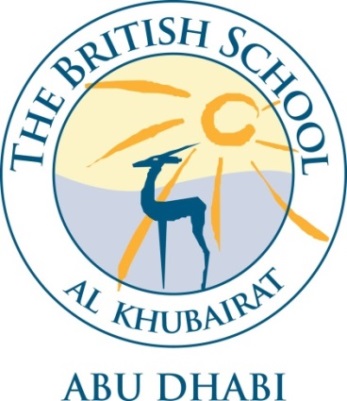 The British School Al Khubairat will be a leading provider of British Education and will be the school of choice in Abu Dhabi.The welfare and safety of children who attend the British School Al Khubairat is our paramount concern. We will promote the health, well – being and safety of the pupils in all we do. Our children have the right to protection, regardless of age, gender, ability, race or social background. They have a right to be safe in our school.  BSAK expects all its employees and volunteers to share this commitment. The school recognises and understands its responsibilities to work together in partnership with other agencies both here in the UAE and the UK to help children to grow up in a healthy and safe environment. Appointments are subject to satisfactory checks including the enhanced DBS check, International Child Protection Check (ICPC), Prohibition check and references. The British School Al Khubairat was founded in 1968 and generously supported by the late President of the UAE, His Highness Sheikh Zayed bin Sultan Al Nahyan, through the donation of land. The School is under the ongoing patronage of the British Ambassador and is sponsored by His Highness Sheikh Khalifa Bin Zayed Al Nahyan, the current President of the United Arab Emirates.We are immensely proud of these historic links, and today our long-standing reputation and heritage continue to shape our ethos as we celebrate 50 years of exceeding expectations.At the heart of our constitution is our status as a not-for-profit and academically non-selective community school. From Nursery to Sixth Form, our aim is to deliver excellence in teaching and learning, bringing everything that is outstanding about the British curriculum to the United Arab Emirates. Today BSAK is a leading independent, co-educational day school providing a full and broad education fit for the modern world. Our mission is to nurture a genuine passion for learning through world-class teachers, trusted leadership and dedicated support staff.BSAK is an independent, co-educational British curriculum school for children aged from 3 to 18 years. The School is a member of BSME, IAPS, HMC and COBIS. The school was rated ‘outstanding‘ in every category of its recent ADEK and BSO inspections.Title				English TeacherReport to			Head of DepartmentCollaborates with		Students/StaffDirect Reports	Head of Department, Head of Section, Deputy Heads and Headmaster.Contribute to the effective delivery of teaching and learning in the English department to ensure excellent progress and achievement;Promote the role of English in the wider life of the school, including through extra-curricular activities;Play an active role in developing, sustaining and modelling the skills, attributes and behaviours of a high-performing teaching and learning team.Promote excellence in teaching and learning to ensure all children develop to their full potential and are equipped for life beyond school;Exemplify best practice in own classroom, and share good practice throughout the department;Take part in the regular review and development of schemes of work, keeping up to date with current educational initiatives with your own subject and beyond, ensuring that excellent practice and high standards of teaching and learning are maintained;Identify own training needs and attend INSET in consultation with the Head of Department, and disseminate as required;Plan effectively, ensuring lessons provide pace, motivation and challenge;Set tasks which are imaginative, interesting and demanding; Differentiate and extend work as appropriate, working closely with the Learning Support department as required;Demonstrate good ICT skills;Follow whole school and departmental policies relating to the marking of children’s work, and the assessment, recording and reporting of children’s attainment;Maintain a stimulating and meaningful display of children’s work, ensuring that it is regularly updated and relevant to topics being taught;Attend departmental meetings as required;Maintain classroom discipline, employing sanctions when necessary, in accordance with the school behaviour policy;Take registration, in accordance with whole school policy;Act as Form Tutor as required, following school policy for the role of the Form Tutor;Contribute to the planning and teaching of PSHE as required;Carry out morning break and lunchtime duties as required;Attend and be prepared to lead year group and house assemblies as required;Provide lunchtime and co-curricular activities as required;Join in with and be supportive of school events and activities generally;Be prepared to take part in school trips and visits as required;Cover the lessons of absent staff as required;Provide work in the case of own absence;Teach lessons in non-specialist subject areas as required;Develop and maintain good relationships with parents and the local community;Attend parents’ evenings as required;Undertake any other duties that may reasonably be requested by the Headmaster;QUALIFICATIONSGood honours’ degree;Qualified teacher status.EXPERIENCEProven successful experience of teaching across the age and ability range and of raising student achievement;Proven experience of curriculum development and delivery;Experience of monitoring the progress of individuals and cohorts of students.ABILITIESTo recognise students’ learning needs and to communicate these effectively to other professionals; To work effectively in a team, taking the lead when required;To manage time effectively.SKILLSExcellent communication skills at all levels orally and in writing;Excellent ICT skills including some familiarity with school management information systems;Good administrative and record-keeping skills.COMMITMENTSCommitment to principles and policies of BSAK and understanding of how they apply to teaching and learning;Commitment to the community ethos of the school;Proven commitment to own continuing professional development.VISIONSAFEGUARDING STATEMENTINTRODUCTIONJOB DESCRIPTIONOBJECTIVE OF ROLEKEY RESPONSIBILITIESKEY REQUIREMENTS